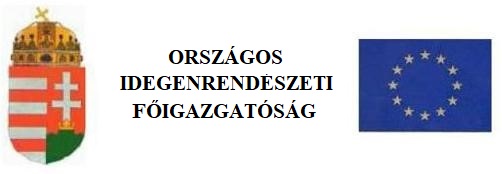 Application for a replacement residence permit / permanent residence permit For completion by the authority.Automated case No.:  ׀_׀_׀_׀_׀_׀_׀_׀_׀_׀_׀Automated case No.:  ׀_׀_׀_׀_׀_׀_׀_׀_׀_׀_׀Automated case No.:  ׀_׀_׀_׀_׀_׀_׀_׀_׀_׀_׀Automated case No.:  ׀_׀_׀_׀_׀_׀_׀_׀_׀_׀_׀Automated case No.:  ׀_׀_׀_׀_׀_׀_׀_׀_׀_׀_׀ Authority receiving the application (code and name):Date of acceptance of the application:Facial photograph		_____ year  ___ month  ___ dayLegal basis of the application□ replacement of residence permit document□ replacement of permanent residence permit document[Handwritten signature specimen of applicant (legal representative)][Handwritten signature specimen of applicant (legal representative)][Handwritten signature specimen of applicant (legal representative)]Please complete the form legibly, in block letters, using Latin characters.Signature must be inside the box in its entirety.Signature must be inside the box in its entirety.Signature must be inside the box in its entirety.Please complete the form legibly, in block letters, using Latin characters.Delivery of document: Applicant requests delivery of the document by way of post.  Applicant will collect the document at the issuing authority.Phone number:                               E-mail address:      Delivery of document: Applicant requests delivery of the document by way of post.  Applicant will collect the document at the issuing authority.Phone number:                               E-mail address:      Delivery of document: Applicant requests delivery of the document by way of post.  Applicant will collect the document at the issuing authority.Phone number:                               E-mail address:      Delivery of document: Applicant requests delivery of the document by way of post.  Applicant will collect the document at the issuing authority.Phone number:                               E-mail address:      Delivery of document: Applicant requests delivery of the document by way of post.  Applicant will collect the document at the issuing authority.Phone number:                               E-mail address:      Delivery of document: Applicant requests delivery of the document by way of post.  Applicant will collect the document at the issuing authority.Phone number:                               E-mail address:      I. Particulars of the applicantI. Particulars of the applicantI. Particulars of the applicantI. Particulars of the applicantI. Particulars of the applicantI. Particulars of the applicantI. Particulars of the applicant 1. Surname:  1. Surname:  1. Surname:      Forename(s):     Forename(s):     Forename(s): 2. Mother’s name:        2. Mother’s name:        2. Mother’s name:        3. Place and date of birth:       3. Place and date of birth:       3. Place and date of birth:            year       month       day      year       month       day      year       month       day      year       month       day 4. Marital status:  single     married divorced  widow(er) 4. Marital status:  single     married divorced  widow(er) 4. Marital status:  single     married divorced  widow(er) 5. Passport number and validity:       5. Passport number and validity:       5. Passport number and validity:       5. Passport number and validity:       5. Passport number and validity:       5. Passport number and validity:       5. Passport number and validity:       6. Number and validity of residence authorisation document to be replaced:       6. Number and validity of residence authorisation document to be replaced:       6. Number and validity of residence authorisation document to be replaced:       6. Number and validity of residence authorisation document to be replaced:       6. Number and validity of residence authorisation document to be replaced:       6. Number and validity of residence authorisation document to be replaced:       6. Number and validity of residence authorisation document to be replaced:       7. Full address of place of accommodation/residence: 7. Full address of place of accommodation/residence: 7. Full address of place of accommodation/residence: 7. Full address of place of accommodation/residence: 7. Full address of place of accommodation/residence: Postal code:       Postal code:       Postal code:       Postal code:       Postal code:        Land register reference number:        Land register reference number:       Locality:       Locality:       Locality:       Locality:       Locality:       District:       District:       Name of public place:       Name of public place:       Name of public place:       Name of public place:       Name of public place:       Type of public place (street, road, square, etc.):        Type of public place (street, road, square, etc.):        Type of public place (street, road, square, etc.):        Type of public place (street, road, square, etc.):        Type of public place (street, road, square, etc.):        Type of public place (street, road, square, etc.):        Type of public place (street, road, square, etc.):       Building number:      Building number:      Building number:      Building number:      Building:      Block:      Floor:      Floor:      Floor:      Floor:      Door:      II. Particulars of family membersDo you have a family member who is a Hungarian citizen?  yes     noDo you have a family member who is an EEA national?  yes     noII. Particulars of family membersDo you have a family member who is a Hungarian citizen?  yes     noDo you have a family member who is an EEA national?  yes     noII. Particulars of family membersDo you have a family member who is a Hungarian citizen?  yes     noDo you have a family member who is an EEA national?  yes     noII. Particulars of family membersDo you have a family member who is a Hungarian citizen?  yes     noDo you have a family member who is an EEA national?  yes     noII. Particulars of family membersDo you have a family member who is a Hungarian citizen?  yes     noDo you have a family member who is an EEA national?  yes     noII. Particulars of family membersDo you have a family member who is a Hungarian citizen?  yes     noDo you have a family member who is an EEA national?  yes     noII. Particulars of family membersDo you have a family member who is a Hungarian citizen?  yes     noDo you have a family member who is an EEA national?  yes     noNames of family members living in Hungary:      Place and date of birth:                                          year       month       dayAddress in Hungary:      Names of family members living in Hungary:      Place and date of birth:                                          year       month       dayAddress in Hungary:      Names of family members living in Hungary:      Place and date of birth:                                          year       month       dayAddress in Hungary:      Names of family members living in Hungary:      Place and date of birth:                                          year       month       dayAddress in Hungary:      Names of family members living in Hungary:      Place and date of birth:                                          year       month       dayAddress in Hungary:      Names of family members living in Hungary:      Place and date of birth:                                          year       month       dayAddress in Hungary:      Names of family members living in Hungary:      Place and date of birth:                                          year       month       dayAddress in Hungary:      III. I hereby declare that my residence authorisation document was III. I hereby declare that my residence authorisation document was III. I hereby declare that my residence authorisation document was III. I hereby declare that my residence authorisation document was III. I hereby declare that my residence authorisation document was III. I hereby declare that my residence authorisation document was III. I hereby declare that my residence authorisation document was   lost.   lost.   lost.   lost.   lost.   lost.   lost.   stolen.  stolen.  stolen.  stolen.  stolen.  stolen.  stolen.  destroyed.  destroyed.  destroyed.  destroyed.  destroyed.  destroyed.  destroyed.  damaged.  damaged.  damaged.  damaged.  damaged.  damaged.  damaged.IV. Do you have a residence permit or permanent residence permit issued by another Member State of the European Union? yes noIf yes:indicate Member State:       indicate type of permit:       document number:      validity period:       year       month       dayIV. Do you have a residence permit or permanent residence permit issued by another Member State of the European Union? yes noIf yes:indicate Member State:       indicate type of permit:       document number:      validity period:       year       month       dayIV. Do you have a residence permit or permanent residence permit issued by another Member State of the European Union? yes noIf yes:indicate Member State:       indicate type of permit:       document number:      validity period:       year       month       dayIV. Do you have a residence permit or permanent residence permit issued by another Member State of the European Union? yes noIf yes:indicate Member State:       indicate type of permit:       document number:      validity period:       year       month       dayIV. Do you have a residence permit or permanent residence permit issued by another Member State of the European Union? yes noIf yes:indicate Member State:       indicate type of permit:       document number:      validity period:       year       month       dayIV. Do you have a residence permit or permanent residence permit issued by another Member State of the European Union? yes noIf yes:indicate Member State:       indicate type of permit:       document number:      validity period:       year       month       dayIV. Do you have a residence permit or permanent residence permit issued by another Member State of the European Union? yes noIf yes:indicate Member State:       indicate type of permit:       document number:      validity period:       year       month       day Detailed description of the event: Detailed description of the event: Detailed description of the event: Detailed description of the event: Detailed description of the event: Detailed description of the event: Detailed description of the event: Date: ......................................... Date: ......................................... Date: ......................................... Date: ......................................... Date: ......................................... Date: ......................................... Date: ......................................... ............................................................... ............................................................... ............................................................... ............................................................... ............................................................... ............................................................... ............................................................... (signature of applicant) (signature of applicant) (signature of applicant) (signature of applicant) (signature of applicant) (signature of applicant) (signature of applicant)Transaction number of payment if made by electronic payment instrument or by bank deposit:      Transaction number of payment if made by electronic payment instrument or by bank deposit:      Transaction number of payment if made by electronic payment instrument or by bank deposit:      Transaction number of payment if made by electronic payment instrument or by bank deposit:      Transaction number of payment if made by electronic payment instrument or by bank deposit:      Transaction number of payment if made by electronic payment instrument or by bank deposit:      Transaction number of payment if made by electronic payment instrument or by bank deposit:      INFORMATIONThe application shall have enclosed:1 facial photographthe damaged residence authorisation document,other document (pl. police report, official certificate etc.)An administrative service fee in the amount specified by law must be paid.If a document that was reported lost is found before a replacement is issued, the regional directorate shall give it back to its rightful holder. If a document that was reported lost is found by its rightful holder after the replacement document has been issued, it shall be returned to the competent regional directorate.For completion by the authority  Replacement of the document is authorised.  Date:………………………………………..         stamp             …………………………………………                                                                                                                               (signature) The damaged residence authorisation of number ________________________  has been withdrawn and received. Date: .....................................stamp ......................................................................... (signature of case officer) The residence authorisation of number ________________________  has been handed over. Date: .....................................	.........................................................................	………………………………………	(signature of applicant)	(signature of case officer, stamp)